.16 Count intro from Main Beat)[1-8]	Dwight Swivels Right. Right Scissor Step. Hold.[9-16]	Side Step Left. Together. Step Forward. Touch. Side Step Right. Together. Step Forward. Scuff.[17-24]	3 Step. Pivot 1/4 Turn Right. Weave Right. Cross Rock.[25-32]	4 Side Step Left. Drag. Back Rock. Run Forward x 3. Hold.[33-40]	5 Step. Pivot 1/2 Turn Right. Step. Hold. 2x Toe Struts 1/2 Turn Left.[41-48]	6 Right Rocking Chair. Step Forward. Hold. Step. Pivot 1/2 Turn Right.[49-56]	2x Heel Grinds Forward. Forward Rock. Step Back. Hitch.[57-64]	Step Back. Hook. Step Forward. Scuff. Right Jazz Box Cross.Case of Love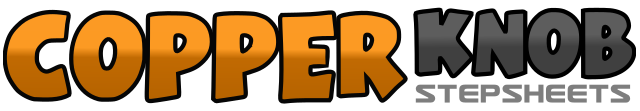 .......Count:64Wall:4Level:Intermediate.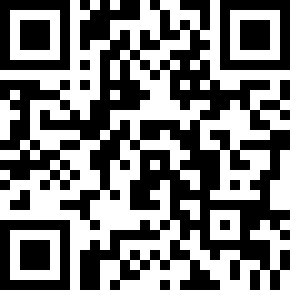 Choreographer:Robbie McGowan Hickie (UK) - December 2011Robbie McGowan Hickie (UK) - December 2011Robbie McGowan Hickie (UK) - December 2011Robbie McGowan Hickie (UK) - December 2011Robbie McGowan Hickie (UK) - December 2011.Music:Case of Love - Jessie Farrell : (CD: Love Letter)Case of Love - Jessie Farrell : (CD: Love Letter)Case of Love - Jessie Farrell : (CD: Love Letter)Case of Love - Jessie Farrell : (CD: Love Letter)Case of Love - Jessie Farrell : (CD: Love Letter)........1Swivel Left heel Right touching Right toe beside Left.2Swivel Left toe Right touching Right heel Diagonally forward Right.3Swivel Left heel Right touching Right toe beside Left.4Swivel Left toe Right touching Right heel Diagonally forward Right.5–8Step Right to Right side. Close Left beside Right. Cross step Right over Left. Hold.1-4Step Left to Left side. Close Right beside Left. Step forward on Left. Touch Right beside Left.5-8Step Right to Right side. Close Left beside Right. Step forward on Right. Scuff Left forward.1-2Step forward on Left. Pivot 1/4 turn Right.3-6Cross Left over Right. Step Right to Right side. Cross Left behind Right. Step Right to Right side7-8Cross rock Left over Right. Rock back on Right. (Facing 3 o'clock)1-2Long step Left to Left side. Drag Right towards Left. (Weight on Left)3-4Rock back on Right. Rock forward on Left.5-8Run forward stepping Right. Left. Right. Hold.1-4Step forward on Left. Pivot 1/2 turn Right. Step forward on Left. Hold.5-6Make 1/2 turn Left stepping back on Right toe. Drop Right heel to floor.7-8Make 1/2 turn Left stepping forward on Left toe. Drop Left heel to floor. (Facing 9 o'clock)1-4Rock forward on Right. Rock back on Left. Rock back on Right. Rock forward on Left.5-6Step forward on Right. Hold.7-8Step forward on Left. Pivot 1/2 turn Right. (Facing 3 o'clock)1-2Dig Left heel forward-toes pointing Right. Grind heel fanning toes Left, taking weight on Left.3-4Dig Right heel forward-toes pointing Left. Grind heel fanning toes Right, taking weight on Right.5-6Rock forward on Left. Rock back on Right.7-8Step back on Left. Hitch Right knee up.1-2Step back on Right. Hook Left heel across Right shin.3-4Step forward on Left. Scuff Right forward. (Facing 3 o'clock)5-8Cross step Right over Left. Step back on Left. Step Right to Right side. Cross step Left over Right.